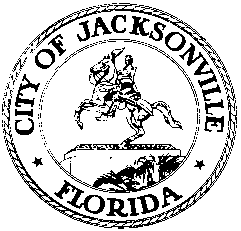 OFFICE OF THE CITY COUNCIL117 WEST DUVAL STREET, SUITE 4254TH FLOOR, CITY HALLJACKSONVILLE, FLORIDA 32202904-630-1377City Council Lunch and Learn Meeting Minutes  September 12, 201612:00 p.m.Topic: City Council web page and City GIS resourcesLocation: Lynwood Roberts Room, 1st floor, City Hall – St. James Building, 117 West Duval StreetIn attendance: Council Members Lori Boyer, John Crescimbeni, Al Ferraro, Greg Anderson, Danny Becton, Joyce Morgan (arr. 12:43)Also: Cheryl Brown – Council Director/Secretary; Carol Owens – Legislative Services Division; Kirk Sherman, Phillip Peterson and Kim Taylor – Council Auditor’s Office; Jeff Clements – Council Research Division; Paul Freeman and Steve Herczeg - ITDSee attached sign-in sheet for additional attendeesMeeting Convened: 12:04 p.m.Cheryl Brown convened the meeting and introduced the topics for the day – the City Council’s web page and the information and mapping resources available to council members and staff via the City’s Geographic Information System (GIS). Steve Herczeg of the Information Technology Division demonstrated the capabilities of the My Neighborhood and Duval Property websites. Duval Property has more layers of information and is more useful for detailed research; My Neighborhood gives a simpler overview of all of the resources, public officials, sites of interest, etc. keyed to particular street addresses for ease of access by citizens. The underlying GIS system on which both applications are built contains 14 different base maps containing different types of information. The topographic map is the default base map, and is updated several times a year. Three-dimensional imagery is also available, which can be panned, revolved and zoomed for detailed examination. An icon will be placed on the council members’ computers in the Council Chamber for easy access to the GIS information during meetings. In response to a question from Council Member Ferraro, Mr. Herczeg said that all aerial photographs shown in the 3-D mode should be from the same photographic run and therefore comparable. Eventually multiple years of aerial photography will be accessible so that changes in a property over time can be readily compared.ITD is in the process of producing maps of the 14 council districts in a standard format with 15 layers of information grouped into theme layers for use by council members in making presentations about their districts at future City Council meetings.  President Boyer said that the district maps with their multiple layers of district-specific information will be linked to each council member’s personal web page so as to be easily accessible to constituents. Mr. Herczeg said that ITD can produce customized maps for council members to meet any needs, and can also produce district-specific photographic slide shows to customize the council members’ web pages.Rachel Welch, the City Council’s database and web administrator, discussed customization options for council members’ web pages. She reviewed the various information resources available on the Council web page, from links to agendas to meeting notices and minutes to live and archived meeting videos. President Boyer felt that the council members’ individual web pages were not as useful for citizens as they could be because they are buried so deep in the City web page, requiring 4 or 5 clicks through non-intuitive icons to reach the desired page. Ms. Merritt explained that all of the web pages are built on a standard template developed by ITD and are limited in the number of direct links allowed from each page. Council Member Crescimbeni advocated for placing a clearly labeled City Council button on the City’s home page for easy and clear constituent access.  Ms. Merritt explained the hierarchy of Council, committee, and special committee pages and the rotation of items onto and off of the Hot Topics page. All committee records are still available, but older records need to be found by means of searches rather than direct links from the Council web page.Meeting Adjourned:  1:05 p.m.                                                                                                                                                                                                                                                                                                                                                                                                                                                                                                                                            Minutes: Jeff Clements, Council Research 	 9.13.16   Posted 9:40 a.m.Tapes:	Personnel Committee meeting– LSD	 9.12.16